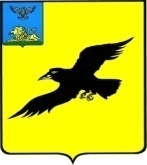 ИЗБИРАТЕЛЬНАЯ КОМИССИЯ ГРАЙВОРОНСКОГО ГОРОДСКОГО ОКРУГА  П О С Т А Н О В Л Е Н И Е Грайворон19 июля 2021 года                                                                           № 63/383 – 1Рассмотрев заявление члена участковой избирательной комиссии № 517 с правом решающего голоса срока полномочий 2018-2023 годов, Избирательная комиссия Грайворонского городского округа постановляет:	1. Исключить из состава участковой избирательной комиссии № 517следующего члена с правом решающего голоса:	 - Федорук Ларису Ивановну, 1972 года рождения, образование высшее, ведущего библиотекаря МКУК ЦРБ им. Пушкина, рекомендованную для назначения в состав комиссии политической партией «Гражданская инициатива»2. Назначить в состав участковой избирательной комиссии № 517 из резерва Смородинской сельской территории следующего члена с правом решающего голоса:	 - Красникову Оксану Ивановну, 1976 года рождения, образование среднее специальное, социального работника МБУСОССЗН «КЦСОН» Грайворонского городского округа, предложенного для зачисления в состав комиссии собранием избирателей по месту жительства. 3. Направить настоящее постановление в Избирательную комиссию Белгородской области, разместить на официальном сайте Администрации Грайворонского городского округа в разделе «Избирательная комиссия» в информационно-телекоммуникационной сети «Интернет».4. Контроль за исполнением настоящего постановления возложить на секретаря Избирательной комиссии Грайворонского городского округа Л.А. Угольникову.	Председатель     Избирательной комиссииГрайворонского городского округа                                С.В. Краснокутский 	Секретарь     Избирательной комиссииГрайворонского городского округа                                  Л.А. Угольникова О внесении изменений в состав участковойизбирательной комиссии избирательного участка № 517 срока полномочий 2018-2023 годов